Review ResearchEnglish Title (The title must be written by reflecting the research, a maximum of 12 words, and written in uppercase letters at the beginning of each word except the conjunctions)Authors, Superscript numbering for the institution (e.g., Smith1)1*) Institution, City, Country 2 Institution, City, Country  *Corresponding Author: email@hhhh.cmm ABSTRACT The abstract must contain the introduction, purpose, method, results, and conclusion. Contains a maximum of 200 words. The abstract must contain the introduction, purpose, method, results, and conclusion. Contains a maximum of 200 words. The abstract must contain the introduction, purpose, method, results, and conclusion. Contains a maximum of 200 words. The abstract must contain the introduction, purpose, method, results, and conclusion. Contains a maximum of 200 words. The abstract must contain the introduction, purpose, method, results, and conclusion. Contains a maximum of 200 words. The abstract must contain the introduction, purpose, method, results, and conclusion. Contains a maximum of 200 words. The abstract must contain the introduction, purpose, method, results, and conclusion. Contains a maximum of 200 words.Keywords: Maximum Keywords are Five Keywords, Capitalise Each Word.INTRODUCTION The introduction must contain the background, research context, literature review results, and objectives. References must be written using the Vancouver style (1). The introduction must contain the background, research context, literature review results, and objectives. References must be written using the Vancouver style (1). The introduction must contain the background, research context, literature review results, and objectives. References must be written using the Vancouver style (1).The introduction must contain the background, research context, literature review results, and objectives. References must be written using the Vancouver style (1). The introduction must contain the background, research context, literature review results, and objectives. References must be written using the Vancouver style (1). The introduction must contain the background, research context, literature review results, and objectives. References must be written using the Vancouver style (1).The introduction must contain the background, research context, literature review results, and objectives. References must be written using the Vancouver style (1). The introduction must contain the background, research context, literature review results, and objectives. References must be written using the Vancouver style (1).METHODData Sources and search strategyThis section contains the databases used and the search keywords used to obtain titles/topics/articles that are relevant to the review being conducted. This section contains the databases used and the search keywords used to obtain titles/topics/articles that are relevant to the review being conducted. This section contains the databases used and the search keywords used to obtain titles/topics/articles that are relevant to the review being conducted. Eligibility Criteria This section contains the roles of each reviewer involved and how the review is carried out among the reviewers. this section is also conveyed that if there are differences of opinion regarding an article among the reviewers, whether the decision is taken by discussion or agreement. This section also presents the inclusion criteria for determining the articles reviewed. This section contains the roles of each reviewer involved and how the review is carried out among the reviewers. this section is also conveyed that if there are differences of opinion regarding an article among the reviewers, whether the decision is taken by discussion or agreement. This section also presents the inclusion criteria for determining the articles reviewed.       Data extraction In this section, the author explains clearly how all the extraction articles are extracted and what results can be obtained. Here also mentioned the use of PRISMA. Especially for systematic reviews, the authors are advised to carry out an analysis of the Newcastle Ottawa Scale (NOS). In this section, the author explains clearly how all the extraction articles are extracted and what results can be obtained. Here also mentioned the use of PRISMA. Especially for systematic reviews, the authors are advised to carry out an analysis of the Newcastle Ottawa Scale (NOS).RESULTThe section's first paragraph contains the general results of the research including the sub-results which will be explained later. The section's first paragraph contains the general results of the research including the sub-results which will be explained later. The section's first paragraph contains the general results of the research including the sub-results which will be explained later.Search summaryA report in general the results of the review conducted, such as how many were reviewed, the types of articles reviewed, and the things that make this review different from the same review. In addition, the author can discuss in more detail the PRISMA chart that was successfully compiled.Narrative review result In this section, the author can convey the sub-results in detail related to his research. If the results include a certain number or unit format, you can write it using the writing rules that are in accordance with the IJHN (decimal is written: 1.5; less than or more than sign is written with space before the number: < 2.3; numbers with per cent signs is written without space: 25%; units are written with a space after the number: 70 g, 1.5 ml/mol; minus sign - or + between numbers is written without space: 1.5-2.5 or 2+3; plus or minus signs between numbers are written with space: 12 ± 0.5; the ratio is written: RR 1.5 CI 95% 2.5-2.8 or OR -0.79 CI 95% 0.01-0.10; significance value is written: p = 0.03 or p < 0.01).In this section, the author can convey the sub-results in detail related to his research. If the results include a certain number or unit format, you can write it using the writing rules that are in accordance with the IJHN (decimal is written: 1.5; less than or more than sign is written with space before the number: < 2.3; numbers with per cent signs is written without space: 25%; units are written with a space after the number: 70 g, 1.5 ml/mol; minus sign - or + between numbers is written without space: 1.5-2.5 or 2+3; plus or minus signs between numbers are written with space: 12 ± 0.5; the ratio is written: RR 1.5 CI 95% 2.5-2.8 or OR -0.79 CI 95% 0.01-0.10; significance value is written: p = 0.03 or p < 0.01).Meta-analysis result (must be presented for Systematic Review only)  In this section, the author can convey the sub-results in detail related to his research. If the results include a certain number or unit format, you can write it using the writing rules that are in accordance with the IJHN (decimal is written: 1.5; less than or more than sign is written with space before the number: < 2.3; numbers with per cent signs is written without space: 25%; units are written with a space after the number: 70 g, 1.5 ml/mol; minus sign - or + between numbers is written without space: 1.5-2.5 or 2+3; plus or minus signs between numbers are written with space: 12 ± 0.5; the ratio is written: RR 1.5 CI 95% 2.5-2.8 or OR -0.79 CI 95% 0.01-0.10; significance value is written: p = 0.03 or p < 0.01).In this section, the author can convey the sub-results in detail related to his research. If the results include a certain number or unit format, you can write it using the writing rules that are in accordance with the IJHN (decimal is written: 1.5; less than or more than sign is written with space before the number: < 2.3; numbers with per cent signs is written without space: 25%; units are written with a space after the number: 70 g, 1.5 ml/mol; minus sign - or + between numbers is written without space: 1.5-2.5 or 2+3; plus or minus signs between numbers are written with space: 12 ± 0.5; the ratio is written: RR 1.5 CI 95% 2.5-2.8 or OR -0.79 CI 95% 0.01-0.10; significance value is written: p = 0.03 or p < 0.01).DISCUSSIONThe first part contains two or three sentences explaining the general discussion of the results of this study.Sub Discussion 1In this section, the author can write detailed sub-discussion discussions according to the results of his research. If the discussion uses paragraphs that contain numbers or certain unit formats, you can write them using the writing rules that are in accordance with the IJHN (decimal is written: 1.5; less than or more signs are written with spaces before numbers: < 2.3; numbers with a per cent sign written without space: 25%; units written with space after number: 70 g, 1.5 ml/mol; minus sign - or + between numbers written without space: 1.5-2.5 or 2+3; plus sign or less between numbers is written with a space: 12 ± 0.5; ratio is written: RR 1.5 CI 95% 2.5-2.8 or OR -0.79 CI 95% 0.01-0.10; significance value is written : p = 0.03 or p < 0.01). Each source of evidence is written in paragraphs with Vancouver-style citations (1).In this section, the author can write detailed sub-discussion discussions according to the results of his research. If the discussion uses paragraphs that contain numbers or certain unit formats, you can write them using the writing rules that are in accordance with the IJHN (decimal is written: 1.5; less than or more signs are written with spaces before numbers: < 2.3; numbers with a per cent sign written without space: 25%; units written with space after number: 70 g, 1.5 ml/mol; minus sign - or + between numbers written without space: 1.5-2.5 or 2+3; plus sign or less between numbers is written with a space: 12 ± 0.5; ratio is written: RR 1.5 CI 95% 2.5-2.8 or OR -0.79 CI 95% 0.01-0.10; significance value is written : p = 0.03 or p < 0.01). Each source of evidence is written in paragraphs with Vancouver-style citations (1).In this section, the author can write detailed sub-discussion discussions according to the results of his research. If the discussion uses paragraphs that contain numbers or certain unit formats, you can write them using the writing rules that are in accordance with the IJHN (decimal is written: 1.5; less than or more signs are written with spaces before numbers: < 2.3; numbers with a per cent sign written without space: 25%; units written with space after number: 70 g, 1.5 ml/mol; minus sign - or + between numbers written without space: 1.5-2.5 or 2+3; plus sign or less between numbers is written with a space: 12 ± 0.5; ratio is written: RR 1.5 CI 95% 2.5-2.8 or OR -0.79 CI 95% 0.01-0.10; significance value is written : p = 0.03 or p < 0.01). Each source of evidence is written in paragraphs with Vancouver-style citations (1).Sub Discussion 2In this section, the author can write detailed sub-discussion discussions according to the results of his research. If the discussion uses paragraphs that contain numbers or certain unit formats, you can write them using the writing rules that are in accordance with the IJHN (decimal is written: 1.5; less than or more signs are written with spaces before numbers: < 2.3; numbers with a per cent sign written without space: 25%; units written with space after number: 70 g, 1.5 ml/mol; minus sign - or + between numbers written without space: 1.5-2.5 or 2+3; plus sign or less between numbers is written with a space: 12 ± 0.5; ratio is written: RR 1.5 CI 95% 2.5-2.8 or OR -0.79 CI 95% 0.01-0.10; significance value is written : p = 0.03 or p < 0.01). Each source of evidence is written in paragraphs with Vancouver-style citations (1).In this section, the author can write detailed sub-discussion discussions according to the results of his research. If the discussion uses paragraphs that contain numbers or certain unit formats, you can write them using the writing rules that are in accordance with the IJHN (decimal is written: 1.5; less than or more signs are written with spaces before numbers: < 2.3; numbers with a per cent sign written without space: 25%; units written with space after number: 70 g, 1.5 ml/mol; minus sign - or + between numbers written without space: 1.5-2.5 or 2+3; plus sign or less between numbers is written with a space: 12 ± 0.5; ratio is written: RR 1.5 CI 95% 2.5-2.8 or OR -0.79 CI 95% 0.01-0.10; significance value is written : p = 0.03 or p < 0.01). Each source of evidence is written in paragraphs with Vancouver-style citations (1).In this section, the author can write detailed sub-discussion discussions according to the results of his research. If the discussion uses paragraphs that contain numbers or certain unit formats, you can write them using the writing rules that are in accordance with the IJHN (decimal is written: 1.5; less than or more signs are written with spaces before numbers: < 2.3; numbers with a per cent sign written without space: 25%; units written with space after number: 70 g, 1.5 ml/mol; minus sign - or + between numbers written without space: 1.5-2.5 or 2+3; plus sign or less between numbers is written with a space: 12 ± 0.5; ratio is written: RR 1.5 CI 95% 2.5-2.8 or OR -0.79 CI 95% 0.01-0.10; significance value is written : p = 0.03 or p < 0.01). Each source of evidence is written in paragraphs with Vancouver-style citations (1).Sub Discussion 3In this section, the author can write detailed sub-discussion discussions according to the results of his research. If the discussion uses paragraphs that contain numbers or certain unit formats, you can write them using the writing rules that are in accordance with the IJHN (decimal is written: 1.5; less than or more signs are written with spaces before numbers: < 2.3; numbers with a per cent sign written without space: 25%; units written with space after number: 70 g, 1.5 ml/mol; minus sign - or + between numbers written without space: 1.5-2.5 or 2+3; plus sign or less between numbers is written with a space: 12 ± 0.5; ratio is written: RR 1.5 CI 95% 2.5-2.8 or OR -0.79 CI 95% 0.01-0.10; significance value is written : p = 0.03 or p < 0.01). Each source of evidence is written in paragraphs with Vancouver-style citations.In this section, the author can write detailed sub-discussion discussions according to the results of his research. If the discussion uses paragraphs that contain numbers or certain unit formats, you can write them using the writing rules that are in accordance with the IJHN (decimal is written: 1.5; less than or more signs are written with spaces before numbers: < 2.3; numbers with a per cent sign written without space: 25%; units written with space after number: 70 g, 1.5 ml/mol; minus sign - or + between numbers written without space: 1.5-2.5 or 2+3; plus sign or less between numbers is written with a space: 12 ± 0.5; ratio is written: RR 1.5 CI 95% 2.5-2.8 or OR -0.79 CI 95% 0.01-0.10; significance value is written : p = 0.03 or p < 0.01). Each source of evidence is written in paragraphs with Vancouver-style citations.In this section, the author can write detailed sub-discussion discussions according to the results of his research. If the discussion uses paragraphs that contain numbers or certain unit formats, you can write them using the writing rules that are in accordance with the IJHN (decimal is written: 1.5; less than or more signs are written with spaces before numbers: < 2.3; numbers with a per cent sign written without space: 25%; units written with space after number: 70 g, 1.5 ml/mol; minus sign - or + between numbers written without space: 1.5-2.5 or 2+3; plus sign or less between numbers is written with a space: 12 ± 0.5; ratio is written: RR 1.5 CI 95% 2.5-2.8 or OR -0.79 CI 95% 0.01-0.10; significance value is written : p = 0.03 or p < 0.01). Each source of evidence is written in paragraphs with Vancouver-style citations.CONCLUSION Write the conclusions you get from the results and discussion of your research here. Write the conclusions you get from the results and discussion of your research here. Write the conclusions you get from the results and discussion of your research here. Write the conclusions you get from the results and discussion of your research here. Write the conclusions you get from the results and discussion of your research here.Author contributions:In this section, the role of each author must be written clearly. Each author uses initials in the form of capital letters in each of their names, for example Indah Vinia is shortened to IV, Sutejo Sujarwo Putrandi becomes SSP. In this section, the role of each author must be written clearly. Each author uses initials in the form of capital letters in each of their names, for example Indah Vinia is shortened to IV, Sutejo Sujarwo Putrandi becomes SSP.Declaration of Conflict of Interest:Author's statement regarding whether there is a conflict of interest or not. Author's statement regarding whether there is a conflict of interest or not.Funding:The author writes down whether this research was self-funded or funded by other funding institutions/sources. The author writes down whether this research was self-funded or funded by other funding institutions/sources. The author writes down whether this research was self-funded or funded by other funding institutions/sources.ACKNOWLEDGEMENT Acknowledgements from the author to individuals/institutions who have played an important role in supporting this research. Acknowledgements from the author to individuals/institutions who have played an important role in supporting this research.Data availability:The author can state whether the data is available for access via metadata or must apply for access permission.ReferencesUse Vancouver Style References (note: DOI number for journal references must be provided):1.  Vitharana VH, Chinda T. Structural Equation Modelling of Lower Back Pain Due to Whole-body Vibration Exposure in The Construction Industry. Int J Occup Saf Ergon. 2019;25(2):257-67. doi:10.1080/10803548.2017.1366119.2.  Stevens ML, Boyle E, Hartvigsen J, Mansell G, Sogaard K, Jorgensen MB, et al. Mechanisms for Reducing Low Back Pain: A Mediation Analysis of A Multifaceted Intervention in Workers in Elderly Care. Int Arch Occup Environ Health. 2019;92(1):49-58. doi:10.1007/s00420-018-1350-3.3.  Schreijenberg M, Koes BW, Lin CC. Guideline Recommendations on The Pharmacological Management of Non-Specific Low Back Pain in Primary Care - Is There A Need to Change? Expert Rev Clin Pharmacol. 2019;12(2):145-57. doi:10.1080/17512433.2019.1565992. 4.  Bennett DS. Cryopreserved Amniotic Membrane and Umbilical Cord Particulate for Managing Pain Caused by Facet Joint Syndrome: A Case Series. Medicine (Baltimore). 2019;98(10):e14745. doi:10.1097/MD.0000000000014745.5.  Akahane M, Maeyashiki A, Tanaka Y, Imamura T. The Impact of Musculoskeletal Diseases on The Presence of Locomotive Syndrome. Mod Rheumatol. 2019;29(1):151-6. doi:10.1080/14397595.2018.1452173.6.  Zoia C, Bongetta D, Alicino C, Chimenti M, Pugliese R, Gaetani P. Usefulness of Corset Adoption After Single-Level Lumbar Discectomy: A Randomised Controlled Trial. J Neurosurg Spine. 2018;28(5):481-5. doi:10.3171/2017.8.SPINE17370.7. Australian Bureau of Statistics. National Health Survey: first results, 2017-18 [Internet]. Canberra: ABS; 2018 Dec 12 [cited 2020 Feb 4]. ABS cat no 364.0.55.001. Available from: https://www.abs.gov.au/ausstats/abs@.nsf/mf/4364.0.55.0018. Germov J. Get Great Marks for Your Essays, Reports, And Presentations. 3rd ed. Crow’s Nest (NSW): Allen & Unwin; 2011.9. McLeod GA, Columb MO. Moles, Weights, and Potencies: Freedom of Expression! [letter]. Br J Anaesth. 2005 Jul;95(1):110-1.10. Australian Institute of Health and Welfare (AIHW). Arthritis Snapshot [Internet]. Canberra: AIHW; 2018 Jul 14 [cited 2019 Jun 4]. AIHW cat no: PHE 234. Available from: https://www.aihw.gov.au/reports/chronic-musculoskeletal-conditions/arthritis-snapshot/contents/arthritisTable:Each table must be written on a separate page. Each table must be written on a separate page. Each table must be written on a separate page. Each table must be written on a separate page. Each table must be written on a separate page. Each table must be written on a separate page.Table 1. TitleSource:…Table 2. TitleSource:… Diagram/Picture (PRISMA must be provided by authors for scooping or systematic review):Each diagram or picture must be written on a separate page. Each diagram or picture must be written on a separate page. Each diagram or picture must be written on a separate page. Each diagram or picture must be written on a separate page.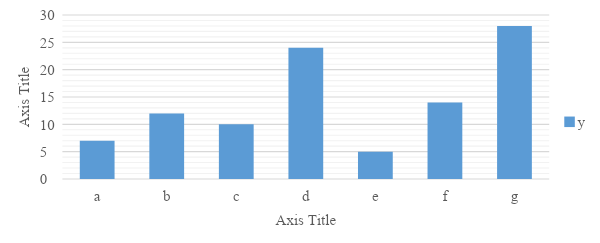 Captions for pictures: captions/source. Figure 1. Image Title Image Title Captions for pictures: captions/source.Figure 2. Image Title Image TitleVariableGroupGroupGroupGroupP*VariableAABBP*VariablenSDnSDP*Variable  1Variable  2VariableGroupGroupGroupGroupP*VariableAABBP*VariablenSDnSDP*Variable  1Variable  2